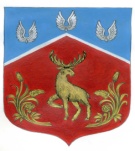 СОВЕТ ДЕПУТАТОВ    МУНИЦИПАЛЬНОГО ОБРАЗОВАНИЯГРОМОВСКОЕ СЕЛЬСКОЕ ПОСЕЛЕНИЕМУНИЦИПАЛЬНОГО ОБРАЗОВАНИЯ ПРИОЗЕРСКИЙ МУНИЦИПАЛЬНЫЙРАЙОН ЛЕНИНГРАДСКОЙ ОБЛАСТИРЕШЕНИЕот «26 »  ноября   2019 года  № 14    Об установлении на территорииМО Громовское сельское поселениеМО Приозерский муниципальный районЛенинградской области налога на имуществофизических лиц.В соответствии с Федеральным законом от 06.10.2003 N 131-ФЗ "Об общих принципах организации местного самоуправления в Российской Федерации", главой 32 части второй Налогового кодекса Российской Федерации, Законом Ленинградской области от 29.10.2015 N 102-оз "О единой дате начала применения на территории Ленинградской области порядка определения налоговой базы по налогу на имущество физических лиц исходя из кадастровой стоимости объектов налогообложения", руководствуясь Уставом муниципального образования Громовское сельское поселение муниципального образования Приозерский муниципальный район Ленинградской области, совет депутатов муниципального образования Громовское сельское поселение муниципального образования Приозерский муниципальный район Ленинградской области решил:1. Установить на территории муниципального образования Громовское сельское поселение муниципального образования Приозерский муниципальный район Ленинградской области налог на имущество физических лиц (далее - налог).2. Установить на территории муниципального образования Громовское сельское поселение муниципального образования Приозерский муниципальный район Ленинградской области следующие ставки налога на имущество физических лиц исходя из кадастровой стоимости объекта налогообложения:3. Считать утратившим силу с 1 января 2020 года Решение Совета депутатов муниципального образования Громовское сельское поселение муниципального образования Приозерский муниципальный район Ленинградской области № 42 от 25.11.2015 г (с изменениями).4. Настоящее решение подлежит официальному опубликованию.5. Настоящее решение вступает в силу с 1 января 2020 года, но не ранее чем по истечении одного месяца со дня его официального опубликования в средствах массовой информации и не ранее 1-го числа очередного налогового периода по данному налогу.6. Контроль за исполнение настоящего решения возложить на постоянную комиссию Совета депутатов по экономике, бюджету, налогам, муниципальному имуществу (председатель: Назарчук А.В)Глава муниципального образованияГромовское сельское поселение                                                                           Л.Ф. Ивановаисп. Вострейкина Т.А (99-466)Разослано: дело-1, прокуратурв-1,.налоговая инспекция -1, сектор экономики и финансов-1, КФ-1Объект налогообложенияСтавка налога на имущество физических лиц, %Жилые дома, части жилых домов 0,2Квартиры, части квартир, комнаты0,2Объекты незавершенного строительства в случае, если проектируемым назначением таких объектов является жилой дом0,2Единые недвижимые комплексы, в состав которых входит хотя бы один жилой дом0,2Гаражи и машино-места, в том числе расположенных в объектах налогообложения, указанных в подпункте 2  пункта 2 статьи 406 Налогового кодекса РФ0,3Хозяйственные строения или сооружения, площадь каждого из которых не превышает 50 квадратных метров и которые расположены на земельных участках  для ведения личного подсобного хозяйства, огородничества, садоводства или индивидуального жилищного строительства0,2Объекты налогообложения, включенные в перечень, определяемый в соответствии с пунктом 7 статьи 378.2 Налогового кодекса РФ, в отношении объектов налогообложения, предусмотренных абзацем вторым пункта 10 статьи 378.2 Налогового кодекса РФ, а также в отношении объектов налогообложения, кадастровая стоимость каждого из которых превышает 300 миллионов рублей2Прочие объекты налогообложения0,5